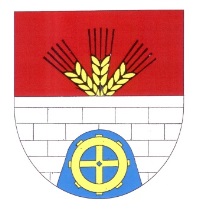 OLDŘIŠSKÝ  ZPRAVODAJ    3/2018                                                                                                 Periodický tisk územního samosprávného celku * ročník 2018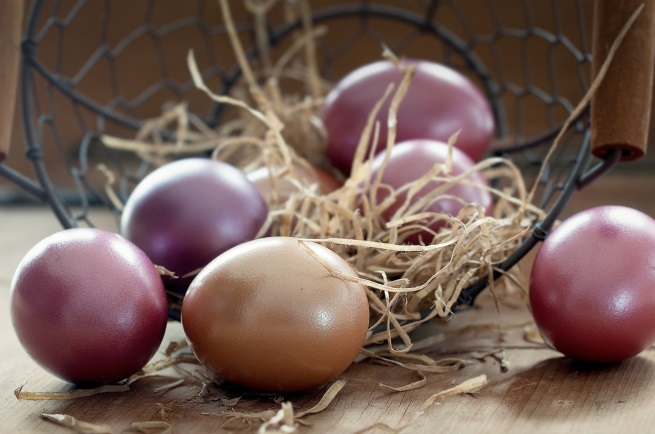                                                          Koledníci jdou, pomlázku nesou,                                                       zpívají koledy: „vajíčko dejte mi“.
                                        Ať je pěkně malované, od srdíčka darované.Obec Oldřiš přeje všem občanům krásné prožití velikonočních svátků a koledníkům bohatou pomlázku.--------------------------------------------------------------------------------------Vážení spoluobčané,     v letošním roce nás čeká milá povinnost  a tou je oslavit krásných 130 let od založení sboru dobrovolných hasičů a otevření školy v Oldřiši. Oslavy jsou naplánované  na sobotu 23. června 2018  a rádi bychom tuto událost  využili i k setkání rodáků a přátel obce.  I když jsme malá obec, mnoho našich občanů, rodáků, přátel a kamarádů je v širém světě a my – z pozice pořadatelů – nejsme schopni všechny oslovit a pozvat je k nám do Oldřiše, aby s námi tuto významnou událost oslavili. Obracím se tedy na vás, vážení spoluobčané, oslovte své příbuzné, kteří mají kořeny v Oldřiši  a pozvěte je našim jménem  na tyto oslavy a společné setkání. Z tohoto důvodu vám budou v následujícím měsíci doručeny do domácností pozvánky, které můžete k tomuto účelu  použít.      Pokud by měl někdo zájem a chtěl  pomoci s realizací oslav, budeme velmi rádi a každého uvítáme. Stačí se jen přihlásit na obecním úřadě.      Věřím, že se nám oslavy vydaří a že se sejdeme v hojném počtu.                                                                                                                                                                                                    Michal Serafin, starosta  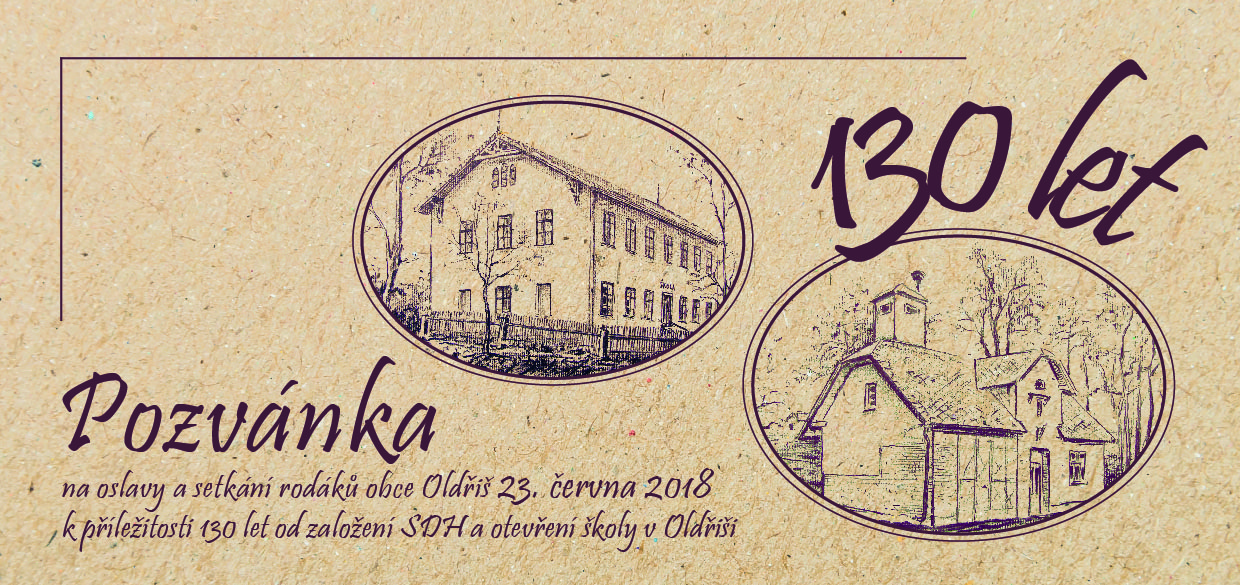 VÝROČÍ ZALOŽENÍ  ŠKOLY V OLDŘIŠI – 130 LET – ŽÁDOST O POMOCVážení rodiče, vážení občané, v souvislosti s letošními oslavami založení školy v Oldřiši Vás žádáme o pomoc při jejich realizaci. Hodláme uspořádat výstavu pro veřejnost v rámci Setkání rodáků z Oldřiše, které organizuje obecní úřad. Výstavu bez Vaší pomoci nemůžeme realizovat.Máte-li jakékoli materiály, které se váží k místní škole, prosíme o jejich zapůjčení. Všechny budou zaevidovány, pečlivě uloženy a ochraňovány a po skončení  akce Vám budou vráceny.Jedná se o fotografie – třídní, školní, momentky, interiéry, exteriéry,…..ze kteréhokoli období.  My je oskenujeme a vrátíme  ihned majitelům. Pokud znáte jména osob  na fotografiích, popřípadě roky pořízení, připište je prosím na  samostatný list papíru.Může jít i o různé dokumenty, které by ukázaly vývoj školství – vysvědčení, omluvenky, žákovské knížky, pozvánky, diplomy, pochvalné listy,…..Také bychom uvítali zapůjčení nebo darování starých učebnic, sešitů (písanky, Slabikáře, Početnice,….).  Rovněž různé školní aktovky, školní pomůcky, pouzdra na tužky a další předměty by výstavu oživily.Oslovte své příbuzné a známé a požádejte je naším jménem o tuto pomoc.Všechny materiály můžete nosit do školy  průběžně a co nejdříve. Příprava  bude časově i organizačně náročná a na poslední chvíli bychom vše obtížně stíhali. 23.června (sobota) bude škola celý den otevřena, aby návštěvníci obce mohli shlédnout nejen výstavu, ale prohlédnout si také celou školní  budovu. K zajištění dohledu nad vystavenými exponáty i dalším vybavením školy potřebujeme pomocníky. Po zkušenostech z předchozí výstavy před 10 lety, kdy byl o prohlídku školy obrovský zájem, předpokládáme podobné množství hostů z různých částí republiky.Musíme zajistit tři patra po dobu 8 hodin.  Proto vítáme větší množství ochotných lidí. Na rozsahu  i čase dohledu se domluvíme podle Vašich možností  a počtu pomocníků.Jestli jste ochotni pomoci, hlaste se u ředitele školy.Opět , prosím, oslovte s touto naší prosbou příbuzné a známé.Všem předem děkujeme.		                               	Vlastimil Vajs – ředitel školy-----------------------------------------------------------------------------------------------------------------------------------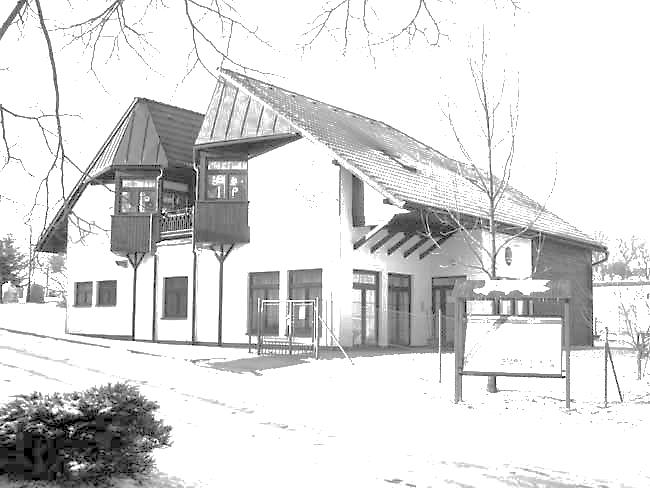 Zápis do Mateřské školy OldřišMateřská škola Oldřiš vyhlašuje zápis dětí do MŠ pro školní rok 2018/2019Zápis do mateřské školy se uskutečníve čtvrtek  3. května 2018  od 8.00  do  11.30 hodin.Zápis proběhne v souladu s  ustanovením  zákona  č. 561/2004 Sb. o předškolním, základním a středním, vyšším odborném a jiném vzdělávání  a v souladu s ustanovením vyhlášky č. 14/2005 Sb., o předškolním vzdělávání v platném znění  a  ve znění pozdějších předpisů.Zápis je povinný pro děti, které dovrší věku 5 let do konce srpna stávajícího roku, pokud ještě do mateřské školy nedocházejí.                                                                                                    V. Rensová, ředitelka MŠ--------------------------------------------------------------------------------------------------------------------------------Zápis do místní základní školy se koná 4.4.2018 od 14.00 hodin.  Pozvánka byla uveřejněna v minulém čísle Zpravodaje. 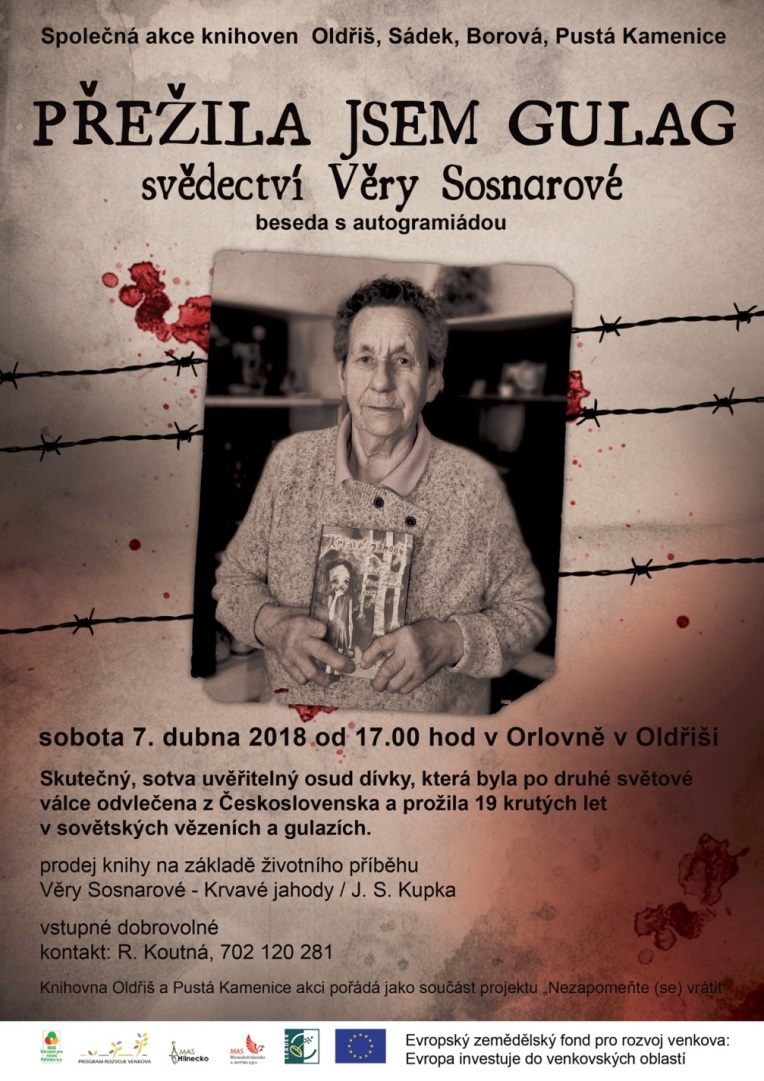  =======================================================Velikonoční inspirace  Velikonoční beránek – tmavé těsto   3 vejce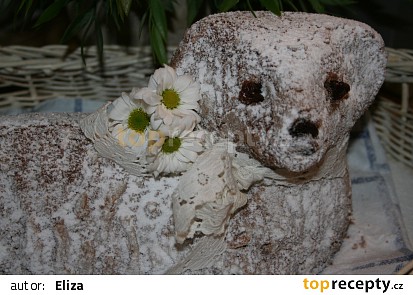    125 g cukru   1 vanilkový cukr   špetka soli   125 ml oleje   125 ml vaječného koňaku   3 lžíce nutelly   90 g hladké mouky   90 g maizeny nebo solamylu   1/2 prášku do pečiva (6-7 g)   1 lžíce kakaa     Vejce vyšleháme s cukrem, vanilkovým cukrem a špetkou soli do světlé pěny. Za           stálého šlehání vléváme tenkým pramínkem olej, poté vaječný koňak a nutelu. 
     Do vzniklé hmoty vmícháme směs prosáté mouky, solamylu, kakaa a prášku do        pečiva.     Těsto vlijeme do olejem vymazané a hrubou moukou vysypané formy, vložíme do         trouby předehřáté na 170°C a pečeme cca 55 minut. Necháme asi 5 minut         vychladnout ve formě a potom opatrně vyklopíme.
     Vychladlého beránka důkladně posypeme moučkovým cukrem.                                                                                                                Zdroj: www.toprecepty.czZveme Vás do Kraje Smetany a Martinů – duben 2018Bystré3. 4. 2018 – Vernisáž výstavy Bystré mému srdci blízké II - kresby Mgr. Jarmily Janků, součástí vernisáže bude krátký kulturní program, během kterého vystoupí její vnuk Daniel Havel, flétnista Orchestru Národního divadla, a žáci ZUŠ. Vernisáž proběhne v 18 hod. v knihovně. 5. 4. 2018 – Pohádko Tour – Městská knihovna od 15:30 hod., pohádka, povídání si o přečteném, hry a úkoly.6. 4. 2018 – Izraelem a Palestinou za pár kaček – beseda s Filipem Tesařem, Bysterákem, studentem, pedagogem a náruživým cestovatelem v jedné osobě, od 17:00 hod. ve Školícím středisku na Hasičské zbrojnici. Vstupné 20 Kč.14. 4. 2018 – Natěrač – konverzační komedie slavného britského autora Donalda Churchilla, které se chopili mladí herci DS Vicena z Ústí nad Orlicí. Začátek v 19:00 hodin. Předprodej lístků v IC.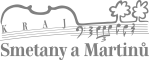 Dolní Újezd28. 4. 2018 - Stavění Máje
Ve 14:00 vychází průvod od hostince Koruna. V parku na Rovince vystoupí od 15:00 ZUŠ DÚ, v 16:15 Duo Klusoňová -Tmějová, od 17:00 slavnostní stavění Máje, v 18:00 Pokáč, 19:30 Machos Burritos.

Litomyšl9. 4. 2018 - Tomáš Klus: #prostekoncertvklubu20:00, Music Club Kotelna, Litomyšl, vstupné: 550 Kč 21. 4. 2018 - Šansony Chantal Poullain19:00, Smetanův dům, Litomyšl    Šansony Chantal Poullain to je hluboko posazený sexy hlas, lahodná francouzština, jazzově laděná kapela pod vedením Štěpána Markoviče a atmosféra sladké Francie, vstupné: 290-390 Kč.26.  4. 2018 – Buty - koncert19:00 hod., Smetanův dům, Litomyšl   Vstupné: 320-380 Kč29. 4. 2018 - Jiří Suchý a Jitka Molavcová: Nezapomenutelné písně (na které se zapomnělo)17:00, Smetanův dům, LitomyšlOrchestr divadla Semafor řídí Jiří Svoboda. Hostem večera bude Michal Malátný, zpěvák kapely Chinaski a člen Divadla Semafor, vstupné:  340-390 Kč.Oldřiš7. 4. 2018 - beseda s Věrou SosnarovouSkutečný příběh ženy, která byla po druhé světové válce odvlečena z Československa a prožila 19 krutých let v sovětských vězeních a gulazích, od 17.00 hod v Orlovně Oldřiš. Polička6. – 12. 4. 2018 - Jeden svět Polička – Aktualizace systémuMezinárodní festival dokumentárních filmů o lidských právechPolička Jazz 201818. 4. 2018 – Proč nemohu spát Orchestr Ježkovy stopy přiveze představení nabité hudbou i divadlem. Tylův dům  od 20:00 hod. 20. 4. 2018 - MARTIN BRUNNER TRIO & EPOQUE QUARTET / PRIME TIME VOICE / LUBOŠ ANDRŠT GROUPTylův dům od 19:30 hod.21. 4. 2018 - NAJPONK TRIO / CONCEPT ART ORCHESTRA / ELENA SONENSHINE & JOCOSE JAZZ,  Tylův dům  od 19:30
23. 4. 2018 - Staré dámy – divadelní představeníTylův dům od 19:00 hod.Študio L&S Bratislava, hrají: Kamila Magálová a Zdena StudenkováSebranice1. 4. 2018 - Velikonoční zábava Od  20.00 hod. na sále kulturního domu, hraje Rytmik Jedlová, vstupné 60 Kč. Pořádá TJ Sebranice.7. 4. 2018 –Turnaj ve hře Člověče, nezlob se!  Od 14.00 hod. v přísálí kulturního domu. První cena – dort. Občerstvení za drobný peníz připraveno stejně tak jako odměny všem hráčům.Informace poskytuje: Ing. Naděžda Šauerová, www.regionsm.czHokejové derby     V neděli 18. 3. 2018 se odehrálo na zimním stadionu v Poličce prestižní hokejové derby mezi Oldřiší a Borovou. Borová přijala výzvu od Oldřiše k měření sil na ledě a tak jsme mohli vidět velmi atraktivní utkání. O výsledek se bojovalo až do úplného konce utkání, kdy se Oldřiši podařilo udržet drobný náskok ve skóre a vyhrála tak 13:11. Dle výsledku je patrné, že v utkání střelci vrchovatě předčili brankáře.      Uvidíme, zda tento zápas odstartoval novou tradici a takovýchto měření sil mezi sousedními obcemi proběhne více…                                                                                                                          Text: J.Radiměřský, Foto: Vojtěch Jílek 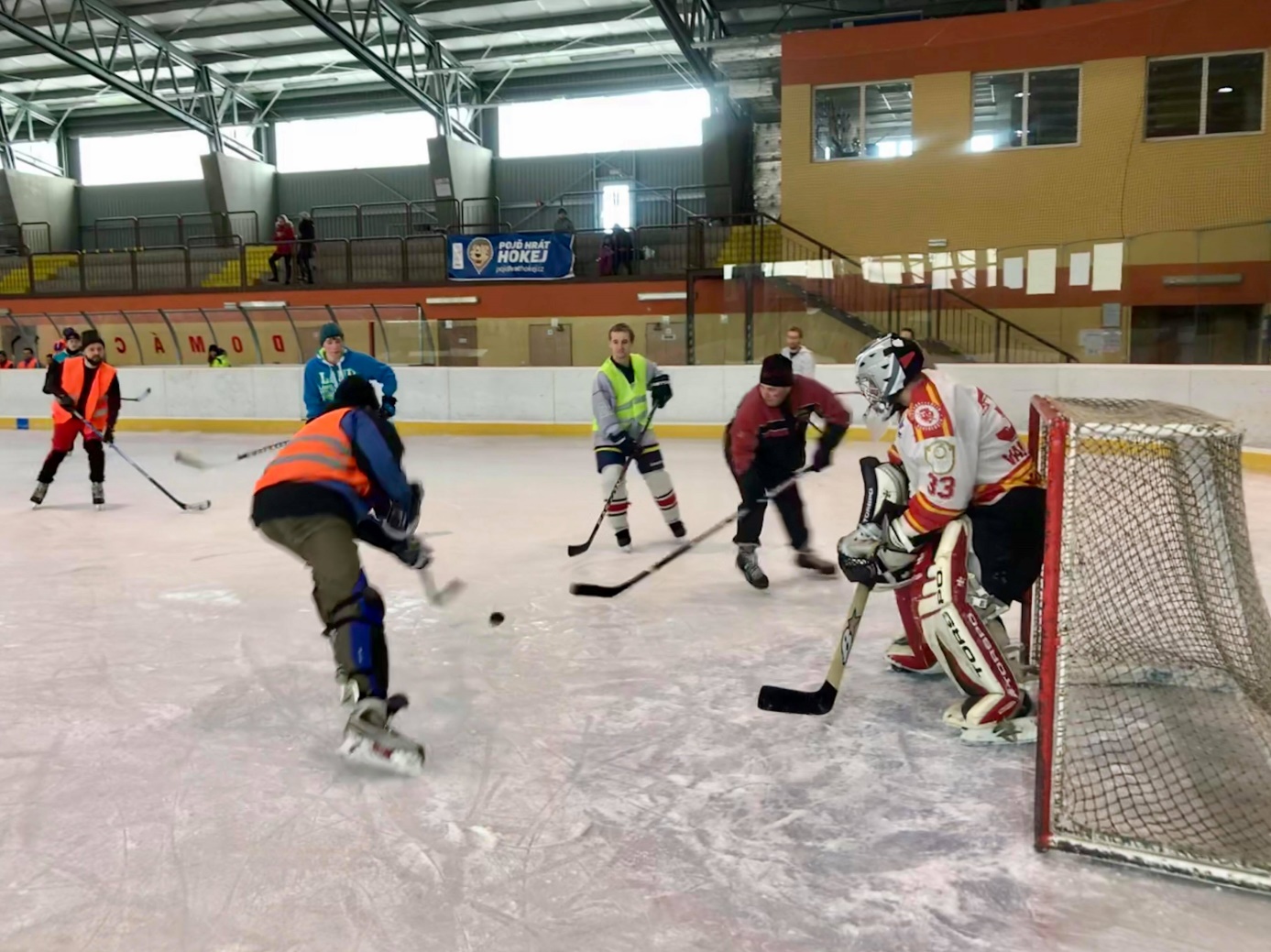 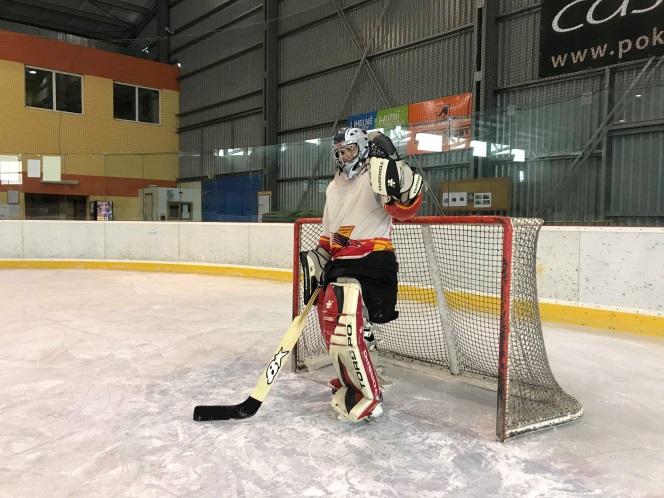 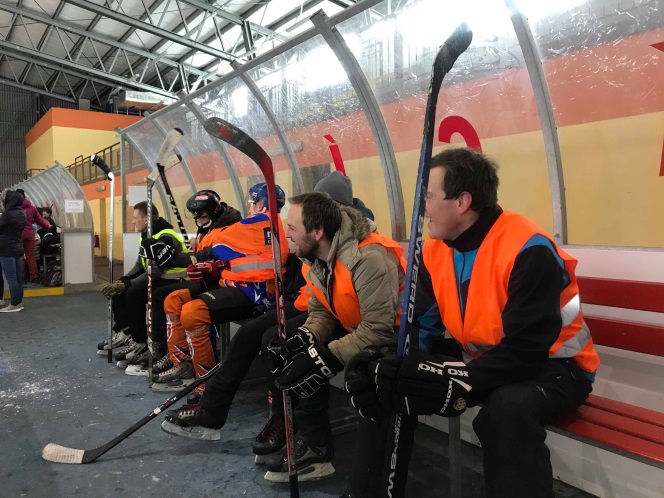 ------------------------------------------------------------------------------------------------------------------------------------------------------------------------------------Nabídka: Obec Oldřiš nabízí palivové dřevo (smrk)  -  cca 10m3 . Cena  za m3  je 800,- Kč.  Kupující si bude platit i dopravu  dřeva z lesa . Zájemci se mohou hlásit  na Obecním úřadě v Oldřiši, tel.: 461/747 117.------------------------------------------------------------------------------------------------------------------------------------------------------------------------------------I.AGRO Oldřiš a.s. nabízí k prodeji: brambory konzum Adéla Kč 4,-/kg. Baleno po 25 kg.Brambory netříděné Adéla Kč 200,-/q. Uskladněno volně v bednách (bedna - 4 q).Kontakt - telefon 461 747 152. Inzerce: 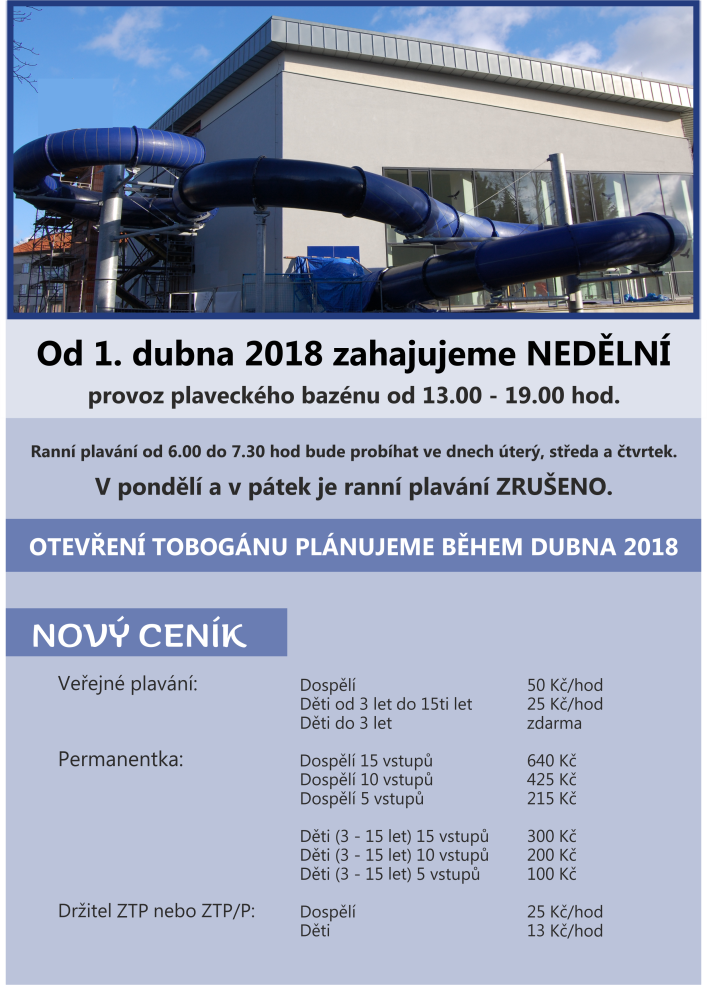 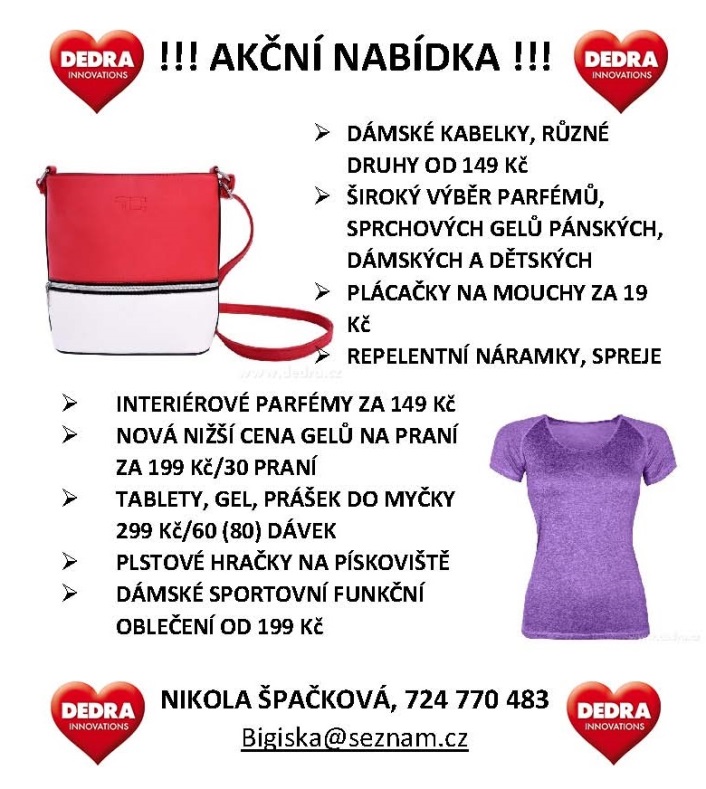 ---------------------------------------------------------------------------------------------------------------------------------Informace k vydávání  Zpravodaje: OLDŘIŠSKÝ ZPRAVODAJ je periodický tisk územního samosprávného celku. Zpravodaj vydává Obec Oldřiš, Oldřiš 132, tel.: 461 747 117, vychází 1x měsíčně bezplatně v nákladu 280 výtisků. www.oldris.cz . Povoleno Ministerstvem kultury ČR pod evidenčním číslem MK ČR E 22726. Do Zpravodaje může svými příspěvky přispívat každý, kdo má zájem. Příspěvky neprochází redakční jazykovou úpravou, pisatel bude pod svým článkem vždy jmenován. Podepsané příspěvky vyjadřují názory pisatelů a nemusí být totožné s názorem vydavatele. Příspěvky zasílejte mailem na adresu: ucetni.oldris@email.cz .  Uzávěrka je vždy 20. den v měsíci.